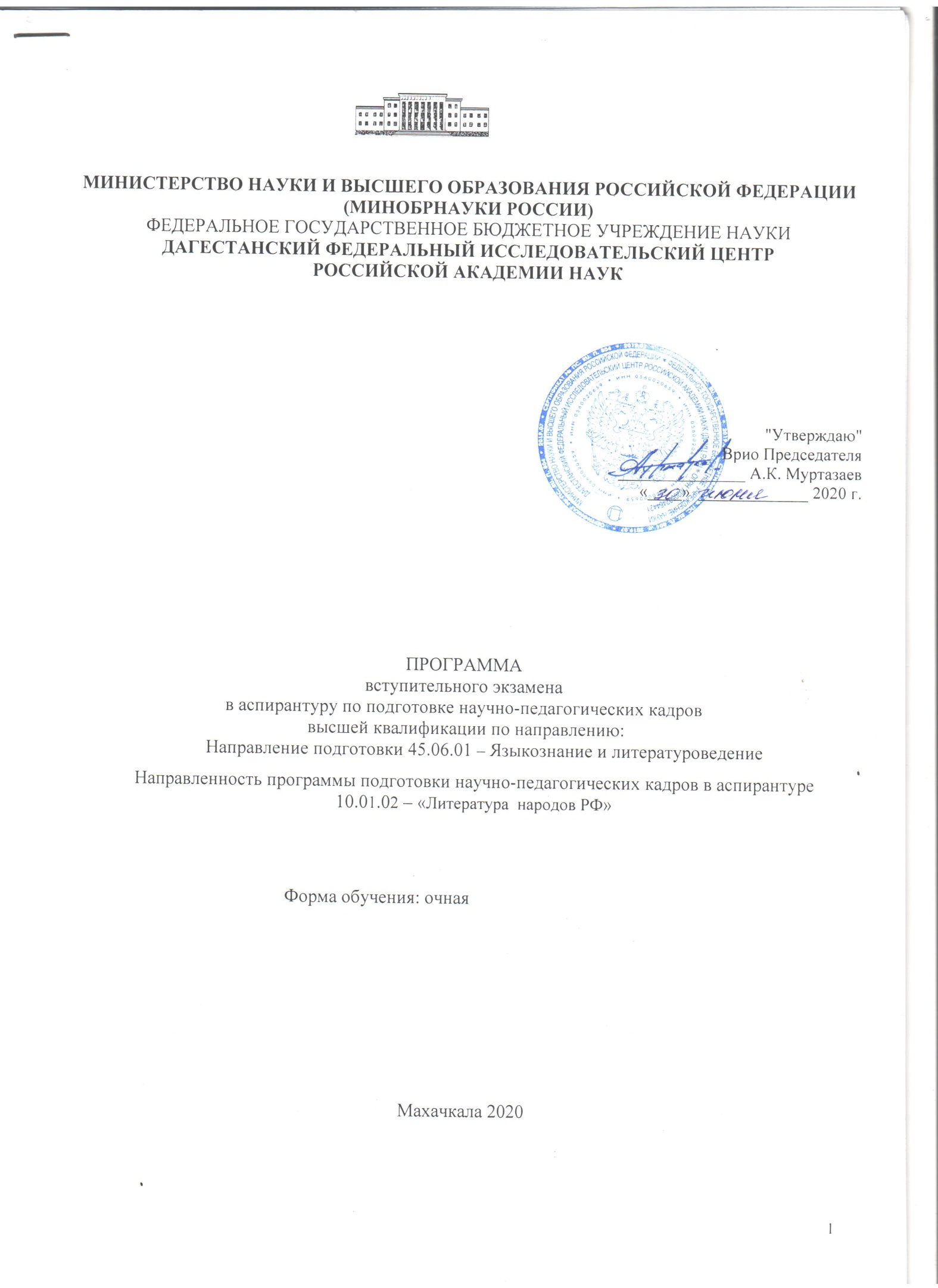 ВВЕДЕНИЕЛитература народов Северного Кавказа как важнейшая часть российской, мировой литературы. Роль фольклора и традиций русской классической литературы в развитии национальных литератур Северного Кавказа. Образование собственно национальных литератур и их развитие.Воздействие русской революционно-демократической мысли на наступление качественно нового этапа в северокавказских литературах. Классовое расслоение горского крестьянства, появление сельского и промышленного пролетариата, рост крестьянских волнений, приобщение трудящихся горцев к активной политической борьбе в период 1905-1907 гг., жестокое подавление царизмом национально-освободительного движения среди северокавказских народов и затем новая вспышка народного протеста против столыпинской аграрной политики, вылившаяся в ряд крупных крестьянских восстаний на Северном Кавказе, революционные потрясения 1917 года. Обогащение общедемократических устремлений культурно-просветительского и литературного движения революционными идеями, особенно после первой русской революции. Вливание в литературное движение представителей трудовых слоев горского общества. Интенсивное освоение идейно-художественного опыта русской классической литературы XIXв.Две культуры в духовной жизни народов Северного Кавказа: арабоязычная, связанная с идеологией ислама, и национальная культура, испытавшей на себе воздействие культуры и литературы России. Формирование отряда национальной интеллигенции и ее роль в духовном и социальном раскрепощении родного народа. Обретение черт социальной активности, наполнение жизненно-реальным содержанием. Появление новых для дагестанских литератур жанров – рассказа, повести, драмы. Возникновение периодических изданий как фактор, повлиявший на дальнейшее развитие литератур народов Северного Кавказа. Усиление реалистических тенденций в литературах народов Северного Кавказа.ЛИТЕРАТУРЫ НАРОДОВ ДАГЕСТАНАПериодизация истории литературы народов Дагестана. Средневековая дагестанская литература. Арабоязычная дагестанская литература. Распространение арабского языка в Дагестане и проникновение арабской литературы. Литературные жанры и формы арабоязычной поэзии Дагестана. Персоязычная дагестанскаялитература.Устная литература и ее особенности. Формирование устной литературы, история ее развития. Роль певцов-импровизаторов в развитии профессиональных литератур народов Дагестана. Дагестанские поэты-певцы: С. Кочхюрский, О. Батырай, М. Ахмед, Анхил Марин, С. Курбан, Шазы из Куркли и др. – представители устной литературы.Арабский язык и арабская культура в Дагестане. Краткие сведения о науке и культуре в Дагестане. Генетические, контактные и типологические связи средневековой дагестанской литературы с гуманистической литературой народов Ближнего и Среднего Востока. Синкретический характер Средневековой дагестанской литературы. Жанры религиозно-философских сочинений, грамматик, хроник в средневековой литературе. Эволюция арабоязычной литературы. Местные исторические памятники «Дербент-наме», «Тарихи Дагестана», «Ахты-наме», «Свод заповедных законов Кайтаго-Дарго». Своеобразие творческого наследия дагестанских ученых-арабистов. Универсальный характер их творчества (Мухаммед Рафи, Мусалав Кудутлинский, Али Кумухский).Литературы народов Дагестана ХIХ в.Присоединение Дагестана к России и его двойственное значение. Многоязычие и жанровое многообразие письменной литературы. Особенности развития ближневосточных и национальных литературных традиций в творчестве Й. Казака, Е. Эмина, Абдулла-хаджи из Урахи, Али-хаджи из Инхо, Чанка, М-Э. Османова, Г. Алкадари и др. Русские поэты, писатели-демократы о культуре, словесном искусстве горцев. Использование ими кавказской и дагестанской тематики в своих произведениях (А.С. Пушкин, В.Г. Белинский, М.Ю. Лермонтов, Л.Н. Толстой и др.). Вклад П.К. Услара и других исследователей в изучение языков и фольклора народов Дагестана. Выход из печати первых печатных книг на языках народов Дагестана.Социально-политическая обстановка и развитие литератур народов Дагестана в начале ХХ в.Книгоиздательская деятельность дагестанцев. Роль печати в развитии дагестанской литературы, просветительские идеи в творчестве поэтов, писателей, публицистов. Своеобразие развития поэзии в начале ХХ в.Роль сатиры в литературе. Сатирическая поэзия С. Стальского, А. Иминагаева, Г. Цадасы. Романтическое направление в дагестанской поэзии. Махмуд из Кахаб-Росо, Т. Бейбулатов – поэты-романтики. Публицистическая деятельность А. Акаева, С. Габиева, Дж. Коркмасова.Литературы народов Дагестана периода революции и гражданской войныОктябрьская социалистическая революция и литературы народов Дагестана. Идейные искания дагестанской литературы. С. Стальский, Г. Цадаса, Г.Саидов, Р. Нуров, З. Батырмурзаев, З. Гаджиев – зачинатели нового идейного направления литератур народов Дагестана.Роль периодической печати в развитии литератур народов Дагестана. «Голос Дагестана» (1917), «Дагестанский труженик» (1918), «Красный Дагестан» (1920),«Утренняя звезда», «Рабочий народ» (1918), «Вестник» (1917) и др. Публикация переводов произведений И.А. Крылова, М.Ю. Лермонтова, Л.Н. Толстого и других классиков русской и мировой литературы.Публицистика А. Акаева, У. Буйнакского, М. Дахадаева, Дж. Коркмасова, Г. Саидова, С. Габиева, А. Тахо-Годи. Связь с русской прогрессивной публицистикой, формирование реалистического образа в публицистических произведениях А. Акаева, Г. Саидова, К. Агасиева, 3. Батырмурзаева, У. Буйнакского. Романтические и реалистические тенденции в литературе периода революции и гражданскойвойны.Просветительство в Дагестане и его значение в формировании литератур народов Дагестана. Концепция нового человека. Тема революции, гражданской войны и интернациональные мотивы в творчестве дагестанских поэтов, писателей, публицистов.Литературы народов Дагестана 20–30-х годовИздание	новых	печатных	органов	и	их	роль	в	развитии	литературы«Советский	Дагестан»	(лезг.),	«Красные	горы»	(авар.),	«Дарган»	(дарг.),«Товарищ» (кум.), «3аря» (лак.) и др.объединение писателей Дагестана и СССР. Определение задач и принципов развития литературы.Роль сатиры и сатирических жанров в борьбе с пережитками феодально- патриархальной морали (Г. Цадаса, Ю. Гереев, Н. Ханмурзаев, А. Иминагаев). Значение агитационно-публицистической лирики в утверждении новой морали, новой идеологии.Роль публицистики в становлении литературы 20 – 30-х годов. Театральное движение 20 – 30-х годов – начало дагестанской советской драматургии. Пьесы Т. Бейбулатова «Шамиль», «В багровом рассвете», Б. Маллачиханова «Мастер», Р. Нурова «Айшат в когтях адата», Т. Мурадова «Бедная Умукюрсюн», М. Чаринова«Шумайсат», А. Курбанова «Горные соколы», Г. Гаджибекова «Под властью адата».Создание первых государственных национальных театров – Кумыкского, Аварского, Лакского, Лезгинского. Роль национальных театров в развитии литератур Дагестана.Конкурсы на лучшую пьесу как фактор, стимулирующий развитие драматургии. Развитие литературно-критической мысли (Э. Капиев, А. Тахо-Годи, Г. Гаджибеков, Ю. Гереев, К. Султанов).Укрепление и расширение русско-дагестанских литературных взаимосвязей.Литературы народов Дагестана периодаВеликой Отечественной войны и послевоенных летАктивизация литературной и общественной деятельности писателей. Истоки и традиции литератур народов Дагестана военных лет. Возрождение традиций героической и героико-исторической поэзии. Тема единства фронта и тыла и особенности ее художественного воплощения. Газета «Дагестан – своим фронтовикам» и ее роль в развитии литературы. Агитационно-призывная лирика и ее идейно-художественное своеобразие. Образы матерей и отцов, сочетание призывов с разоблачением чудовищных преступлений на советской земле.Неистребимая вера в победу советского народа над врагом. Сатирические стихи и поэмы периода Великой Отечественной войны. Жанрово-тематические и художественно-эстетические черты поэзии народов Дагестана тех лет. Творчество дагестанских поэтов-фронтовиков (М. Стальский, М. Эфендиев, А-П. Салаватов, А. Аджиев и др.).Проза народов Дагестана. Идейно-тематическая, жанровая и художественно- эстетическая характеристика прозы (М. Хуршилов, С. Абдуллаев, Аткай Аджаматов, Э. Капиев и др.).АВАРСКАЯ ЛИТЕРАТУРАРазвитие аварской литературы в 20-х годах. Роль газет «Заман» и «БагIарав магIарулав» в развитии культуры аварского народа. М-М. Хизроев о русских революционных демократах. Идеологическая борьба в литературе тех лет.Преимущественное развитие поэзии. Гамзат Цадаса – зачинатель национальной советской литературы. Преобладание сатиры. Воспевание новой жизни в лирических стихах. Раджаб Динмагомаев – зачинатель аварской прозы. Его повесть «Кровь за кровь» (1929). Роман Динмагомаева «Герои в шубах». Образы героев-партизан.Роль газеты «Горец» в развитии аварской литературы. Общая характеристика литературы 30-х годов. Жанровое обогащение. Влияние русской литературы. Б. Малачиханов и З.Гаджиев как первые аварские драматурги. Создание аварского национального театра (1935). Работа театра с молодыми драматургами.Творчество Магомеда Хуршилова (1905-1958). Роман «Сулак – свидетель». Образ революционера-горца Омара. Образ русского революционера-большевика Кузьмы. Идея дружбы народов в творчестве М. Хуршилова.Аварская литература военных лет. Приход в литературу новой плеяды писателей. Произведения прозы, поэзии и драматургии о героизме советских людей в Отечественной войне. Значение переводов с русского языка для развития реализма в аварской литературе.Гамзат Цадаса (1877–1951)Жизненный путь. Дореволюционное творчество. Сатирическое изображение эксплуататорской верхушки и социальной несправедливости в «Стихах о харчевне» и стихотворении «Дибир и хомяк». Сатира Цадасы и ее роль в освоении аварской литературой реализма.Борьба поэта против косности старого быта, против суеверий и религиозных предрассудков в 20–30-х годах. Своеобразие сатиры Цадасы в советский период. Основные темы политической лирики. Первые публикации произведений поэта. Сборник «Метла адатов» (1934).Основные темы политической лирики Цадасы: победа колхозного строя, новая жизнь горцев, патриотизм советских людей, любовь к братским народам.Общественно-политическая деятельность Цадасы после I съезда писателей СССР. Поездки по горам. Связь поэта с писателями других народов. Драматургия Цадасы.Цадаса в Махачкале. Публицистическая деятельность. Организация выпуска газеты «Дагестан – своим фронтовикам». Прославление советского народа в произведениях военных лет. Поездка в прифронтовую полосу. Военная поэзия Цадасы – призыв к защите социалистической Родины.Тематическое и жанровое обогащение поэзии Цадасы в послевоенный период. Углубленная разработка темы труда на благо общества. Поэма «Сказание о чабане» (1949). Образы членов семьи Хирача. Отражение в поэмах новых отношений между горцами. Значение творчества Гамзата Цадасы.Аварская литература в послевоенный период. Тема созидательного труда, борьбы за мир и дружбу народов в творчестве З.Гаджиева, Г. Залова, А.Магомаева. Рассказы Шамхалова на морально-этические темы. Развитие прозы. Роман М.Магомедова «Месть» о храбрости горцев в гражданской войне. Аварская лиро-эпическая поэма («Далекая сестра» М. Гаирбековой и «Время такое» О.-Г. Шахтаманова). Усиление связи аварской литературы с русской литературой и литературами других народов СССР. Образ положительного героя в драматургии.Расул Гамзатов (1923–2003)Расул Гамзатов – народный поэт Дагестана, лауреат Ленинской премии (1963).Богатство лирики Расула Гамзатова. Развитие традиций национальной поэзии. Махмуд и Гамзатов. Влияние поэзии А.Пушкина, М.Лермонтова. Философичность лирики. Главные темы – раздумья о поэте и его времени, о характере и задачах советской литературы, о народе и Родине. Поэма «Год моего рождения». Любовная лирика (цикл стихов «О тебе я думаю»). Отражение в творчестве поэта борьбы с теорией бесконфликтности (поэма «Разговор с отцом»). Письмо А.Фадеева к Р.Гамзатову.Разработка темы дружбы народов в творчестве Гамзатова. Сборник «Слово о старшем брате» (1953), циклы стихов «Из тетради Грузии», «Из тетради об Азербайджане», «Из тетради о Болгарии». Поездка на Кубу. Встречи с Фиделем Кастро. «Ты в моем сердце, Куба!».Поэма «В горах мое сердце». Борьба поэта за равноправие горянки в поэме «Горянка» и одноименной пьесе. Пьеса «Горянка» на сцене аварского национального театра.Сборник «Высокие звезды» – выдающееся достижение советской поэзии. Проблема социалистического содержания и национальной формы в творчестве Гамзатова.ДАРГИНСКАЯ ЛИТЕРАТУРАОбщая характеристика даргинской советской литературы 20-30 гг. Рост сил даргинской литературы. Главные темы: духовное возрождение горцев, колхозный строй, раскрепощение горянки, борьба против кулака и муллы.Азиз Иминагаев – зачинатель даргинской советской литературы. Сатира Иминагаева. Отклик поэта на живые факты действительности. Революционные стихи Сайгида Абдуллаева. Повесть Абдуллаева «За Родину» (1944) – первое крупное прозаическое произведение в даргинской литературе.Зарождение национальной драматургии в конце 20-х годов. Пьесы Рабадана Нурова «Айшат в когтях адата» и «Разоблаченный шейх». Кр] тика пережитков средневековья и религии.Развитие даргинской литературы в послевоенные годы. Усиление связей с русской литературой и литературами других народов Дагестана. Переводы произведений русской классической и советской литературы на даргинский язык.Творчество Рашида Рашидова. Развитие им детской литературы.Сборники стихов «Дети такие мне нравятся очень» (1954), «К нам в аул мороз пришел» (1958), «Весенние гости» (1960), «Умный балхарец (1961).Развитие Ахмедханом Абу-Бакаром даргинской прозы. Повести «Даргинские девушки» и «Жавли Билкан» («Чегери»). Проблематика повестей. Женские образы в повестях. Особенности стиля. Переводы повестей Ахмедхана Абу-Бакара за рубежом.КУМЫКСКАЯ ЛИТЕРАТУРАВозникновение в Хасавюрте литературно-драматического кружка «Танг Чолпан» («Утренняя звезда»). Создание Н. Батырмурзаевым и З. Батырмурзаевым первого национального общественно-политического и литературно-художественного журнала «Танг Чолпан» (май, 1917). Отдел литературы и искусства журнала. Статья Н. Батырмурзаева «Несколько слов к тем, кто занимается литературой». Публикация переводов произведений И.Крылова, М.Лермонтова, Л.Толстого в журнале. Значение «Танг Чолпан» в развитии кумыкской литературы.Публицистика и поэзия З. Батырмурзаева. Влияние Герцена на его творчество. Творчество Т. Бейбулатова.Кумыкская литература 20-30 годов. Роль газеты «Зехметкеш» («Труженик») в собирании литературных сил. Раннее творчество Аткая и А. Сулейманова. Приход в литературу народных певцов и сказителей (Абдуллы Магомедова, Казияу Али, Аяу Акавова). Собирание и публикация фольклорных произведений в 30-х годах.Юсуп Гереев. Жизненный путь. Антиклерикальные и антирелигиозные рассказы Гереева. Утверждение новой жизни – главная тема рассказов. Образы положительных героев. Новеллический характер произведений писателя. Яркость и выразительность языка. Тема революции в творчестве Гереева. Повесть «Весна, пришедшая с Севера» (1934). Образ революционеров. Единство вымышленного и реального в повести. Переводы Гереева на русский язык.Проза Аткая (Аджаматова). Повесть «В кумыкской степи». Образ героя-рассказчика в рассказе «Я горжусь». Поэма Аткая «Рабият».Роман Ибрагима Керимова «Махач». Изображение боевой героики в годы гражданской войны. Документальная основа романа. Образ Махача – народного предводителя, рожденного революцией. Образы контрреволюционеров в романе.ЛАКСКАЯ ЛИТЕРАТУРАПреимущественное развитие драматургии и прозы в лакской литературе периода гражданской войны. Пьесы М. Чаринова «Габибат и Гаджияв» и «Шагалай» (1919), М.Пашаев – «Омар и Айшат» (1923). Повесть «Обманутая любовь» Курди Закуева (1919). Богатство содержания и формы. Стилевые особенности.Лакская литература 30-х годов. Творчество народного поэта Дагестана Абуталиба Гафурова. Переход поэта от фольклорных импровизаций к литературному творчеству. Сборник поэта «Хорошее слово». Фольклорные традиции в творчестве Гафурова.Эффенди Капиев (1909–1944)Детство и юность писателя. Трудовая деятельность. Работа в республиканской прессе. Работа по собиранию литературных сил Дагестана. Начало литературной деятельности. Переводы горского фольклора в 30-е годы. Сборник «Резьба по камню». Особенности переводческого мастерства Капиева. Соединение в переводах оригинального творчества и горской народной поэзии.Книга новелл «Поэт». Писатель об идее и композиции книги. Единство художественного вымысла с реальными фактами. Сулейман – главный герой новелл. Образ Сулеймана как гражданина СССР и советского поэта. Стилевое своеобразие книги.Публицистика Э. Капиева периода Великой Отечественной войны. «Фронтовые очерки». Философичность и поэтичность очерков. Богатство идей и образов в «Записных книжках» Капиева. «Записные книжки» как особый жанр прозы.Связь писателя с русскими, аварскими, лезгинскими, кумыкскими и даргинскими литераторами. Творческое содружество с Сулейманом Стальским. Проза и переводы Капиева как вклад дагестанской литературы в сокровищницу всесоюзной литературы. Переводы «Поэта» за рубежом. Беседа М.Горького и Э. Капиева о проблемах развития литератур народов Дагестана. Отражение национальной формы культуры дагестанского народа в книгах, написанных на русском языке.Э. Капиев как явление общее для дагестанской и русской литературы. Значение творчества и общественно-политической деятельности Э. Капиева в развитии литератур народов Дагестана.Развитие лакской литературы в послевоенные годы. Творчество Юсупа Хаппалаева. Творческое использование лакским поэтом художественного опыта даргинского поэта Батырая.Роман Ильяса Керимова «Разрыв». Содержание романа. Идея и образы. Мшат и Дауд. Психологизм образов. Трактовка в романе национальных традиций дагестанских народов.ЛЕЗГИНСКАЯ ЛИТЕРАТУРАСоздание письменности на лезгинском языке в 1928 году. Открытие первого печатного органа газеты «ЦIийи дуьнья» («Новый мир»). Роль газеты в собирании литературных сил лезгинского народа. Первые печатные издания произведений национальных поэтов. Сборник «Стихи лезгинских ашугов» (1927, Москва).Социалистическое содержание в фольклорной форме – особенность становления лезгинской письменной литературы. Народное и индивидуальное творчество лезгин в 20-х годах. Традиции ашугской поэзии. Приход в литературу молодых сил (Г.Гаджибекова, А.Фатахов, Н.Шерифов). Становление письменной традиции в лезгинской литературе. Усиление связи с русской литературой. Отражение в национальной поэзии поэтического мастерства В.Маяковского.Подъем лезгинской литературы в 30-х годах. Творчество Фатахова. Роман в стихах «Разорванные цепи», поэмы «Ударник Гасан» и «Гюль-пери». Реализм поэта А. Фатахова – первый лезгинский прозаик. Сборник очерков «Социалистические гнезда» З. Эфендиева. Политическая лирика и сатира Т. Хурюгского.Создание национального театра и развитие драматургии. Первые лезгинские драматурги Г.Гаджибеков. З. Эфендиев.Сулейман Стальский (1869-1937)Сулейман Стальский – основоположник советской лезгинской литературы. «Рассказ Сулеймана о себе». Дореволюционное творчество поэта (стихи «Старшина», «Судьи», «Муллам», «Богачи-чиновники», «Двуногий осел»). Гневное обличение властьимущих, сатирическое осмеяние корыстолюбия, лихоимства купцов и царских чиновников. Призывы к борьбе. Поэтика и жанровые особенности дореволюционных стихотворных памфлетов.Отношение поэта к февральской революции. Новый этап в творчестве. Расширение идейно-художественного кругозора. Тема революции и гражданской войны. Стихи о России, большевиках. Приближение поэта к кюринским коммунистам и участие в гражданской войне.Творчество Сулеймана Стальского в советское время. Стихи о Советской власти, социализме, рабочем классе, колхозном строе. Образ Ленина в политической лирике. Воспевание социалистической Родины в стихах и поэмах «Дагестан» и «Думы о Родине». Сулейман Стальский – певец дружбы народов.Морально-дидактическая поэзия Стальского. Эволюция ее в годы Советской власти. Особенности сатиры поэта. Традиционная форма песен Стальского и их новое содержание. Реализм поэта.Расцвет личности и поэтического дарования Сулеймана Стальского. Связь творчества поэта с азербайджанской ашугской поэзией. Усиление связи с русскими писателями. Приезд к Стальскому бригады московских писателей (Н.Тихонов, П.Павленко, В. Луговской) в 1933 году. Поездка Стальского в Москву. М.Горький и С. Стальский. Советские писатели о Стальском.Идейно-эстетические позиции Стальского. Соотношение фольклора и литературы в его творчестве. Эстетические и литературно-критические взгляды. Влияние творчества Сулеймана Стальского на идейное развитие литератур народов Дагестана. Образ поэта в творчестве советских писателей.Лезгинская литература в годы Великой Отечественной войны. Поездка Т. Хурюгского в прифронтовую полосу. Стихи о войне, национальных героях. Послевоенная лезгинская литература. Окончательное утверждение реализма в литературе. Приближение литературы к жизни после XX Съезда КПСС. Тема труда в прозе. Первые лезгинские романы («Лезгины» А. Агаева и «На Смоленской земле» И. Казиева). Сборник стихов «Мелодии Самура» А. Саидова. Успехи драматургии.ТАБАСАРАНСКАЯ ЛИТЕРАТУРАСоздание письменности на табасаранском языке в 1931 году. Первая табасаранская газета «Колхозная жизнь» и ее роль в развитии литературы. Общая характеристика табасаранской литературы. Б. Митаров – первый национальный поэт. Творчество А.Джафарова. Поэма «Тайна Дюрка». Соединение в поэме реализма и легенды.ТАТСКАЯ ЛИТЕРАТУРАЗарождение и развитие татской литературы в советское время. Общая характеристика. Зачинатели – М. Дадашев и Ю.Семенов.Творчество Миши Бахшиева. Повесть «На встречу новой жизни» (1931) и роман «Рыбаки» (1933) – первые крупные прозаические произведения в татской литературе. Роман Бахшиева «Грозди винограда» (1963).Творчество Хизгила Авшалумова. Сатирические новеллы писателя. Сборники «Встреча у родника», «Как я воскрес». Тема дружбы народов в творчестве Авшалумова.Произведения татских писателей на русском языке.	АБАЗИНСКАЯ ЛИТЕРАТУРАФормированию абазинской словесности способствовала деятельность в сер. XIX в. русскоязычного просветителя и писателя А.-Г. Кешева. До создания своей письменности (1932) абазинцы пользовались родственным кабардино-черкес. языком, на котором и начали издаваться произведения первых абазинских писателей Т. З. Табулова и Н. Озова. В 1930–1940-е гг. публиковались обработки абазинских фольклорных текстов, переводы на абазинский язык произведений русской и др. литератур. В кон. 1940-х – 1960-е гг. появляются оригинальные поэтические и прозаические сочинения на абазинском яз. (Х. Д. Жиров, Б. Х. Тхайцухов, П. К. Цеков, К. С.-Г. Джегутанов и др.); создаётся первый абазинский роман («Азамат» И. Табулов, 1963). Среди писателей 2-й пол. ХХ в. – М. Х. Чикатуев, Д. Лагучев, М. Малхозов, М. Тлябичева. В 1980-е гг. появилось новое поколение абазинских поэтов и прозаиков: М. Дагужиев, Ш. Физиков, Ф. Апсова, Х. Аджибеков, К. Баталов, К. Мхце и др. Основы абазинского литературоведения заложили М. Х. Чикатуев, В. Б. Тугов.ЛИТЕРАТУРА АДЫГСКИХ НАРОДОВАдыгейская литератураАдыгейская литература начала формироваться в 1-й половине XIX века на русском языке. Наиболее известными деятелями того периода считаются: Хан-Гирей, С. Инатов, Д. Кодзоков, Ю. Кази-Бек (Ахметуко), С. Кази-Гирей и ряд других.Но уже с середины XIX века начинает появляться литература просветительного характера на адыгейском языке. Наибольший вклад внесли: Шора Бекмурзин Ногмов (1794—1844) – адыгский (кабардинский) общественный деятель, первый адыгский историк, филолог, поэт; Берсей Умар Хапхалович (1807–1870) – адыгский (абдзахский) просветитель адыгского народа, лингвист, учёный, писатель, поэт - баснописец, внес значительный вклад в становление адыгской литературы и письменности, составил и издал в 14 марта 1855 года первый «Букварь черкесского языка» (на арабской графике); Султан Хан-Гирей (1808–1842) – представитель одной из младших ветвей крымской ханской династии Гиреев, являвшихся частью адыгской аристократии, чингизид, этнограф, фольклорист, искусствовед, создатель азбуки адыгского языка, автор проектов по «гражданскому устройству» своего народа, своими произведениями внес значительный вклад в адыгскую культуру и литературу, считается одним из основоположников адыгской этнографии и исторической науки.Профессиональная литература на адыгейском языке активно начала развиваться после создания адыгейской письменности в 1918 году. Большой вклад внесли прозаики – Т. М. Керашев, И. Цей, А. Д. Хатков; поэты – М. Паранук, Ц. А. Теучеж; драматурги – А. К. Евтых, А. М. Чуяко, Ю. И. Тлюстен; детские писатели (проза и стихи) – Ш. Кубов, Р. Меркицкий, А. М. Гадагатль, И. Ш. Машбаш.Чуть позже, в середине 20 века активно формируется национальная проза на русском языке (Евтых, Меркицкий), а также профессиональная литературная критика и литературоведение. А. Схаляхо, К. Г. Шаззо, У. М. Панеш, Т. Н. Чамоков, Р. Г. Мамий, Х. Г. Тлепцерше и др.КабардинскаялитератураЗначительное богатство кабардинского фольклора. Круг песенного творчества и устных прозаических рассказов, охватывающий произведения самого разнообразного характера: песни о легендарном народе богатырей «нартов»;  песни исторического и политического характера, отражающие феодальные отношения или отдельные факты истории вплоть до империалистической войны, революции, гражданской войны и современности; песни бытового, лирического и сатирического характера, вскрывающие хозяйственную деятельность народа, его семейный и общественный строй; песни обрядовые; устные предания, легенды, сказки и т.п.Образование Кабардино-Балкарской автономной области в 1922 и начало работы по кабардинской письменности, появление ростков кабардинской национальной литературы. Кабардинская газета «Карахалк» и прочая литература на кабардинском языке.Основоположник кабардинской литературы А. Шогенцуков. Его поэмы«Мадина» (1933), «Вчерашние дни Тембота» (1935), роман в стихах «Камбот и Ляца» (1938) – художественная летопись жизни кабардинского народа. Поэзия и проза Алима Кешокова (1914); его поэтические сборники «Путь всадника»(1946),«Согретые камни» (1964), «Тавро» (1969), «Богатырская чаша» (1977), роман- дилогия «Вершины не спят» (1960-66); романы «Сломанная подкова» (1973),«Сабля для эмира» (1981). Автобиографическая повесть «Вид с белой горы» (1974) идр.ЧЕРКЕССКАЯ ЛИТЕРАТУРАЧеркесская литература начала свое развитие в 1920-х гг.: с появления первой черкесской газеты «Адыгэ псаукlэ» («Черкесская жизнь», с 1924), первых букварей, учебников и книг на черкесском языке. Родоначальниками черкесской литературы можно считать сразу нескольких деятелей, среди них – Х. К. Абуков, И. Амироков, М. П. Дышеков, А. Тлюняев, С. Темиров, К. Карданов.В 1930-е гг. доминировали преимущественно прозаические жанры: рассказ, повесть, а также роман («На берегах Зеленчука» Абукова, 1930, – который стал первым черкесским романом; «Зарево» Дышекова, 1934).Выход коллективного сборника «Стихи молодых поэтов Черкесии» в 1939 году ознаменовал становление поэзии. Среди поэтов: М. Х. Ахметов, К. Унежев, А. Охтов, М. Охтов, Х. Х. Гашоков. В 1960-е гг. свой путь начали поэты А. Ханфенов, А. Аков, Р. Хахандуков, В. Абитов и др.Новый этап в развитии черкесской прозы начался с выходом в свет исторической трилогии «Отец и сын» Гашокова (1959–68). Исторические темы начинают доминировать (трилогия «Фатимат» Ц. Коховой (1963–70), романы В. Абитова, М. Ахметова, Х. Братова («Жестокость», 1994), Ф. Хабекировой).БАЛКАРСКАЯ ЛИТЕРАТУРАЖанровое многообразие балкарского фольклора. Песни, сказки, пословицы, поговорки. Песни, отражающие быт балкарских трудящихся масс. Исторические песни, наиболее ярко отражающие классовую борьбу осетинских трудящихся масс против феодалов-помещиков.Кязим Мечиев как основоположник балкарской литературы. Изображение страданий и борьбы балкарского народа в творчестве поэта (песни «Жалоба горянки», «Правда», «Труд», «Что делать мне?», поэма «Раненый тур» и др.). Основние темы стихов К. Мечиева советского периода: труд и быт горского народа, дружба народов (сб. «Мое слово», «Избранные произведения»). Поэзия Саида Шахмурзаева, его сборник стихов («Зурна») на балкарском языке.Творчество Кайсына Кулиева. Стихи военных лет К. Кулиева. Его сборник«Раненый камень» (1964). Поэма о земляках-тружениках «Чеченская поэма» (1980). Поэтическая книга К. Кулиева «Человек. Птица. Дерево» (1985), посвященная извечным, неугасающим темам; любви и дружбе, духовному богатству современника, родной природе, взаимоотношениям человека и окружающего мира, ответственности человека за все живое.ИНГУШСКАЯ ЛИТЕРАТУРАРазнообразные и весьма характерные как по содержанию, так и по мотивам и ритмам былевые песни ингушей. Цикл песен и сказаний, посвященных нартам. Цикл абрекских песен и легенд, в которых ингуши восхваляют подвиги известных абреков – Зелимхана, Вара, Хамзада, Саламбека и т. д. Цикл легенд и преданий о происхождении ингушей и легенды об исторических событиях и лицах (Тамерлан, Чингис-хан, шейх Мансур, генерал Слепцов и т. д.). Обрядовые песни: свадебные, похоронные, боевые и т. д., ингушские пословицы, загадки и басни.Зарождение письменной литературы на ингушском языке. Газета «Сердало». Творчество очеркиста, беллетриста Г. Гойгова, известного своими очерками из жизни ингушского аула, и З.К. Мальсагова, автора драмы «Рх`ае» (Месть) на ингушском языке.НОГАЙСКАЯ ЛИТЕРАТУРАИстоки ногайской литературы – в творчестве тюрко-татарских поэтов ХIV в., испытавших влияние арабской поэзии (Берке Факих, Сеиф Сараи и др.). Среди основоположников национальной поэтической традиции – Саркынбай Крымлы, Исмаил Мажарлы (XVIII в.), Алибек Шарап улы, Ахмедие Адиль улы (XIX в.), Баймурзы Манап улы, Ажи Мола Ногман улы (нач. XX в.). Новая ногайская литература начинает формироваться в 1920–30-е гг.: поэты М. Курманалиев, З. Кайбалиев, прозаики Б. Абдуллин, Х. Булатуков (оба создавали также драматич. произведения), Ф. А. Абдулжалилов, Н. Ногайлы. Среди писателей 2-й пол. ХХ в.: прозаики С. И. Капаев, В. Казаков, Б. Кулучакова; поэты К. О. Темирбулатова, К. И. Кумратова, А. Киреев, М. Аубекижев, М. Авезов, Ф. Сидахметова, А. Култаев, Кадрия; драматурги М. Киримов, Р. Керейтов. В литературе кон. ХХ в. интерес к национальному прошлому сочетается с поиском новых повествовательных приёмов и форм («Книга отражений» И. С. Капаева, кн. 1–2, 1989–91, рус. пер. 1996). Ногайские фольклористика и литературоведение представлены работами А. Сикалиева, Ш. Курмангуловой, Н. Суюновой.ОСЕТИНСКАЯ ЛИТЕРАТУРАМногообразие осетинского фольклора. Нартовский эпос – сказания о нартах. Большое количество разных песен, сказок, пословиц, поговорок. Песни, отражающие быт осетинских трудящихся масс, связанный с земледелием, овцеводством, охотой и т. д. Исторические песни, наиболее ярко отражающие классовую борьбу осетинских трудящихся масс против феодалов-помещиков.Зарождение осетинской литературы. Осетинский писатель – дворянин- аристократ Иван Ялгузидзе как активный проводник царской колониальной политики на Кавказе, активный миссионер, насаждавший православие среди осетин. Творчество Косты Хетагурова – классика осетинской литературы, поэта, писателя, художника. Высмеивание в его произведениях дворянской заносчивости и чинопочитания. Основные мотивы творчества Коста Хетагурова: протест против административного произвола, призыв к единению осетин без различия классов. Сочувственное изображение поэтом жизни горской бедноты («Вдова», «Пастух- батрак», «Кубади»). Протест против национального гнета, против такого специфического явления осетинской жизни, как шпионаж в пользу администрации («Додой», «Солдат», «Шпион» и др.). Коста Хетагуров – религиозно настроенный пессимист, идеолог либеральной буржуазии. Произведения его, разоблачающие произвол самодержавия. Стихотворения К. Хетагурова, написанные на русском языке (кн. «Стихотворения», 1895). Мотивы дружбы народов и интернационализма в творчестве поэта. Посвящения Лермонтову, Островскому, Плещееву идр.ЧЕЧЕНСКАЯ ЛИТЕРАТУРАМногообразие чеченского фольклора, в котором столетиями оттачивалась философская мысль, язык, художественные образы и символы вайнахов. Литературная общность чеченцев и ингушей, в связи с близостью языков и сходством исторических судеб этнически родственных народов.Начало письменной литературы чеченцев. Попытки создания чеченского письма на основе арабского алфавита. Вклад П.К. Услара в развитие чеченской письменности.С.С. Бадуев как основоположник чеченcкой советской литературы. Его повесть «Голод», рассказы, пьесы и роман посвященный проблеме эмансипации женщин – «Петимат». Творчество поэтов и писателей С.А. Арсанова (роман «Два поколения»),Ш.Айсханова,А.Дудаева,А.Ш.Мамакаева,М.А.Мамакаева,Н.Музаева, А. Нажаева, Х. Ошаева, И.-Б. Саркаева и др. Ущерб, нанесенный чеченской литературе в период сталинских, пресечение публикаций произведений на чеченском языке.Литература периода после возвращения основной массы чеченцев  из ссылки. Главенство прозы, прежде всего исторического роман – «Когда познается дружба» (С.А. Арсанов), «Мюрид революции», «Зелимхан» (М.А. Мамакаев),«Республика четырех правителей» (Ш. Окуев), «Долгие ночи», «Молния в горах» (А.А. Айдамиров), «Пламенные годы» (Х. Ошаев). Повести и романы, посвященные современной проблематике Н. Музаева, М. Мусаева, Д. Дадашева, У. Ахмадова, Х. Саракаева и др., поэзия А.Ш. Мамакаева, Н. Музаева, З. Муталибова, Х. Эдилова и др. Большой вклад в чеченскую драматургию внесли Х. Хамидов, Х. Ошаев, М. Мусаев, Н. Музаев, Б. Саидов, У. Ахмадов, Л. Яхъяев, Р. Хакишев и другие. В начале 1990-х годов увидел свет роман М. Сулаева «Горы слышат, но молчат», посвященный трагической теме депортации чеченского народа.Новое поколение в чеченской литературе (Х. Сатуев, Ш. Рашидов, С. Гацаев, З. Абдуллаев, С.-Х. Нунуев, М. Бексултанов, С.-Х. Кацаев идругие).РЕКОМЕНДУЕМАЯ ОСНОВНАЯ ЛИТЕРАТУРААбаев В.И. Нартовский эпос осетин. – Цхинвали: Иристон,1962.Абакарова Ф.О. Очерки даргинской дореволюционной литературы.//Дагестанский филиал АН СССР. – Махачкала, 1963.Абакарова Ф.О. Очерки даргинской советской литературы (1917–1965).//Дагестанский филиал АН СССР. – Махачкала, 1969.Абдуллатипов А-К.Ю. История кумыкской литературы (до 1917 года). Часть1.–Махачкала, 1995.Абуков К.И. Разноязычное единство: обретение и потери. –Махачкала,1992.Абуков К.И. Национальные литературы Дагестана и Северного Кавказа в системе взаимосвязей. –Махачкала,1993.Аджиев А.М. У золотых родников. –Махачкала,1991.Акавов З.Н. Диалог времен. –Махачкала,1996.Акамов А.Т. Суфийские художественные традиции в кумыкской литературе и творчество Абдурахмана из какашуры. –Махачкала,2003.Акбиев С.Х. Связь времен и дружба литератур. –Махачкала,1985.Алиев С.М. Дорога в современность. –Махачкала,1977.Асеков И.Х. Культурное наследие и советская поэзия кумыков. –Махачкала, 1972.Ахмедова Р.А. Духовная интеграция народов Дагестана в современной литературе. –Махачкала,2002.Ахмедов С.Х. На путях развития дагестанской советской прозы. – Махачкала: Дагкнигоиздат,1978.Бахтин М.М. Эпос и роман: О методологии исследования романа // Вопросы литературы. – 1970.-№1.Бахтин М.М. Вопросы литературы и эстетики: Исследования разных лет. – М.: Просвещение,1975.Бахтин М.М. Эстетика словесного творчества. – М.: Просвещение,1979.Бекизова Л.А. От богатырского эпоса к роману. –Черкесск, 1974.Бекизова Л.А. Ответственность слов. Литературно-критические статьи.–Черкесск, 1981.Белая Г.А. Художественный мир современной прозы. – М.: Наука,1983.Белинский В.Г. Разделение поэзии на роды и виды // Собрание сочинений. В 9 т. -Т.З. Статьи, рецензии, заметки (февраль 1840 – февраль 1841). – М.: Художественная литература,1978.Бушмин А.С. О специфике прогресса в литературе // Бушмин А.С. Лихачев Д.С., Иезуитов А.Н. О прогрессе в литературе. – Л.: Наука,1977.Вагидов А.М. Дагестанская проза второй половины XX века. – Махачкала: Дагкнигоиздат,2005.Вагидов А.М. Поиск продолжается. – Махачкала: Дагкнигоиздат, 2000. Вагидов А.М. Современная дагестанская поэзия. – Махачкала: Дагкнигоиздат, 2000.Гамзатов Г.Г. Литература народов Дагестана дооктябрьского периода: Типология и своеобразие художественного опыта. – М.: Наука,1982.Гамзатов Г.Г. Преодоление. Столкновение. Обновление: На путях формирования дагестанской советской литературы. – Махачкала,1986.Гамзатов Г.Г. Формирование многонациональной литературной системы в дореволюционном Дагестане. – Махачкала: Дагкнигоиздат,1978.Гамзатов Г.Г. Художественное население и современность: Проблемы преемственности и взаимодействия дагестанской литературы. – Махачкала: Дагкнигоиздат,1982.Гусейнов Ч.Г. Формы общности советской многонациональной литературы.–М.: Мысль, 1978.Гусейнов Ч.Г. Этот живой феномен: Советская многонациональная литература вчера и сегодня. – М.: Сов. писатель,1988.Гусейнов М.А. Кумыкская проза начала 20 века. –Махачкала,2003.Гусейнов М. Картины эволюции кумыкской прозы 60–80-х годов.–Махачкала: Наука – Сервис, 1993.Добролюбов Н.А. О степени участия народности в развитии русской литературы // Собрание сочинений: В 15т. – Т.2. – Статьи и рецензии авг. 1857 – май 1958. – М.-Л., ГИХЛ,1962.Жирмунский В.М. Проблемы сравнительно-исторического изучениялитератур// Жирмунский В.М. Сравнительное литературоведение. Восток и Запад. Л.: Наука, 1979.Историко-литературный процесс. Проблемы и методы изучения. –Л.: Наука, 1974.История дагестанской советской литературы в 2-х т.–Махачкала:Дагкнигоиздат, 1967.История дагестанской советской литературы: В 2 т. / Дагестанский филиал АН СССР. – Махачкала, 1967. - Т.1. – 418 с.;Т.2.История советской многонациональной литературы: В 6 т. М.: Наука, 1970- 1974. Т.1; Т.2. Кн.1; Кн.2; Т.3; Т.4;Т.5.История национальных литератур. Перечитывая и переосмысливая. Вып. 1.–М., 1995.История национальных литератур. Перечитывая и переосмысливая. Вып. 2.–М., 1996.История национальных литератур. Перечитывая и переосмысливая. Вып. 3.–М.,1998.Литературное  и  научное  наследие  Абусупьяна  Акаева.  – Махачкала,1992.Кондар Н.И. К вопросу о литературных связях. – Известия АН СССР. Отделение литературы и языка. Т.ХУ1, вып.4 (июль – август). – М.: Издательство АН СССР,1957.Купреянов Е.Н. Историко-литературный процесс как научное понятие//Историко – литературный процесс. Проблемы и методы изучения. – Л., 1974.Литературы народов России: Словарь. ХХ век. –М.,1993.Лотман Ю. Статьи о типологии культур. –М.,1994.Лихачев Д.С. Литература – реальность – литература. Л.: Сов. писатель,1984.Лихачев Д.С. Прошлое – настоящему. Статьи и очерки. – Л.: Наука,1985.Магомедова З.К. Дагестанская публицистика ХХ века: формирование, развитие, тенденции. Махачкала: Издательский дом «Эпоха»,2005.Мусаханова Г.Б. Очерки кумыкской дореволюционной литературы/Дагестанский филиал АН СССР. – Махачкала, 1959.Наследие, возвращенное народу. –Махачкала,1990.Нация. Личность. Литература. Вып. 1. –М.,1996.Неупокоева И.Г. История всемирной литературы: Проблемы системного и сравнительного анализа. – М.: Наука,1976.Оскоцкий В.Д. Богатство романа. Многообразие и единство: Проблемы. Наблюдения. Полемика. – М.: Советский писатель,1976.Поэзия древних тюрков VI – ХII веков. –М.,1993.Проблемы особых межлитературных общностей / Под ред. Д. Дюришина. –М., 1993.Сказания о Нартах – эпос народов Кавказа. –М.,1969.Советская многонациональная литература (очерк развития). –М,1986.Советский многонациональный роман. –М.,1985.Поспелов Г.Н. Проблемы литературного стиля. – М.: Издательство МГУ,1970.Султанмурадов А.М. Публицистика Абусупьяна Акаева: проблематика, художественные особенности. –Махачкала,2009.Султанов К.Д. Певцы разных народов. –Махачкала,1971.Султанов К.Д. Очерки истории дагестанских литератур 19 в. начала 20 в.–Махачкала, 1978.Султанов К.Д. Этюды о литературах Дагестана. – М.; Советский писатель, 1978.Султанов К.Д. Избранное: воспоминания, статьи, неизданное, письма / ориг. и перевод, сост. Султанов К.К. Махачкала: Дагкнигздат,2011.Султанов К.К. Контекст родства: Типология характера: общее и особенное. – В кн.: Единство, Сборник статей о многонациональной советской литературе.Вып.4. – М.: Художественная литература, 1982.Султанов К.К. Преемственность и обновление: Современная проза Северного Кавказа и Дагестана. – М.: Знание,1985.Султанов К.К. По законам художественности. – Махачкала: Даг. кн. Изд-во, 1979.Хайруллина А.С. Проза Разиля Валеева: проблематика и поэтика: автореферат дис ... кандидата филологических наук: 10.01.02	/ Хайруллина	АльфираСалихзяновна; [Место защиты: Федеральное государственное автономное образовательное учреждение высшего профессионального образования "Казанский (Приволжский) федеральный университет"]. – Казань,2013Ханмурзаева Н.К. Йырчи Казак и современная кумыкская поэзия. –Махачкала, 1997.Храпченко М.Б. Художественное творчество, действительность, человек. – М.: Советский писатель,1976.Храпченко М.Б. Творческая индивидуальность писателя и развитие литературы. 4-е изд. – М.: Художественная литература,1977.Хунарикова П.Х. Своеобразие художественного конфликта в чеченской повести 50-80-х годов ХХ века: автореферат дис. ... кандидата филологических наук: 10.01.02 / Хунарикова Петимат Хамидовна;[Место защиты: Дагестанский государственный педагогический университет]. – Махачкала,2013Чичерин А.В. Идеи и стиль. М.: Советский писатель,1965.Чукуева З. Н. Документализм как существенный элемент современной отечественной "малой прозы" (на примере творчества чеченских писателей и преимущественно    А.А.     Айдамирова):     автореферат    дис…	кандидата филологических наук: 10.01.02 / Чукуева Зарема Нажмудиновна;[Место защиты: Дагестанский государственный педагогический университет]. – Махачкала, 2014Эсалнек А.Я. Основы литературоведения: Анализ художественного произведения : учеб. пособие / Эсалнек, Асия Яновна. - 3-е изд. – М. : Флинта: Наука, 2004. Юсуфов Р. Историософия и литературный процесс: Средние века и Новое время. –М.,1996.ЮсуфовР.Историялитературывкультурофилософскомосвещении.–М.Наука, 2005.ЮсуфовР.РусскийромантизмначалаXIXвекаинациональныекультуры.–М., 1970.Юсупова Ч.С. Жанр поэмы в литературах народов Дагестана и Северного Кавказа (60–70-е годы ХХ века). Типология и взаимодействие. Махачкала,2010.Программное обеспечение и Интернет-ресурсыЛитература //http://noghay.ruКультуры, религии, литературы народов Юга России//www.noghayel.info.Интерпретация	текста.	Художественная	деталь	// http://works.tarefer.ru/45/100169/index.html.Виды художественных описаний: Портрет. Интерьер. Пейзаж//http://shkola.lv/? mode=lsntheme&themeid=23#recomendПонятийно-терминологический словарь: Приложение // http://nature.syktsu.ru/slovar.htm.Культурнаяреволюция,движение	культсанштурма.Ликвидациянеграмотности.Консолидациялитературных	сил	Дагестанакак	первое